При запуске обмена между УТ 11.1 и БП 2.0 последних редакций возникает ошибка. Платформа 18.102, БП 49.6, УТ 1.17Нет транзакции;ОбщийМодуль.ОбменДаннымиСервер.Модуль(8673)}: Поле объекта не обнаружено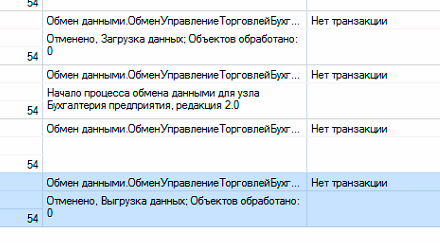 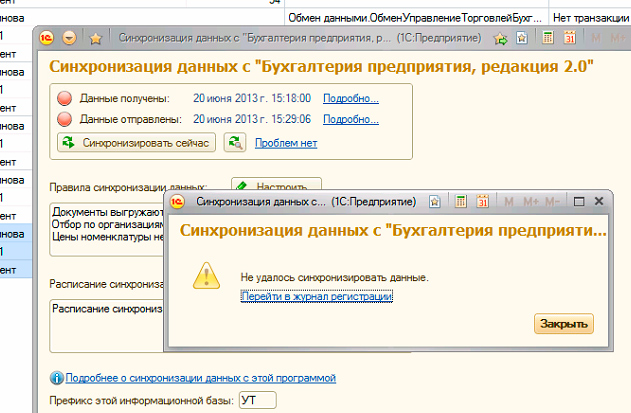 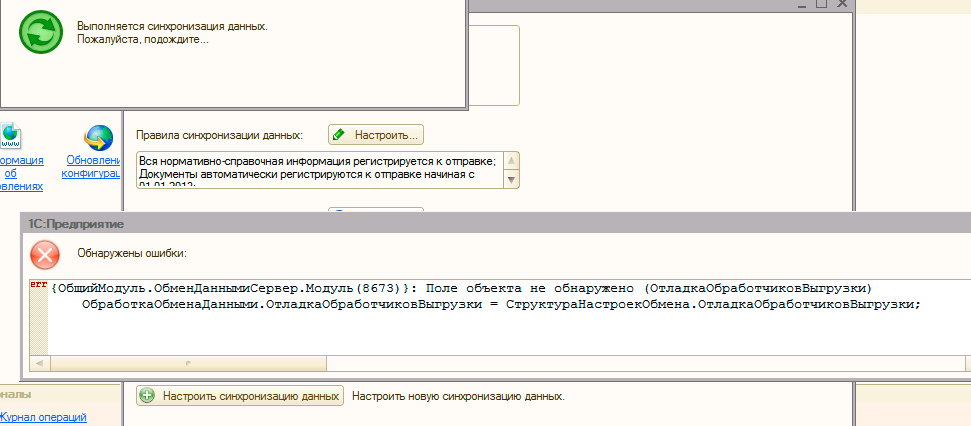 